2021 ANNUAL TRAINING EMPLOYEE ACKNOWLEDGEMENT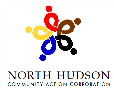 North Hudson Community Action Corporation 2021 Annual Training ProgramCode of ConductProper DocumentationImportance of Documentation and CommunicationLiability and Risk Management IssuesReporting of eventsProtection of RecordsCompliance ProgramFTCACredentialing and PrivilegingSocial MediaFraud and Abuse LawsFalse Claims ActQui Tam SuitsAnti-Kickback Statute Physician Self-Referral LawCivil Monetary PenaltiesPatient Privacy and Health InformationHealth Insurance Portability and Accountability Act (HIPAA)Conflicts of Interest)I acknowledge that I have taken the course above and agree to comply with all laws, regulations and policies and reporting requirements.___________________________				______________________Employee Name (Print)					Site/Department___________________________				______________________Signature							Date